Приложение 2ФИЗКУЛЬТМИНУТКА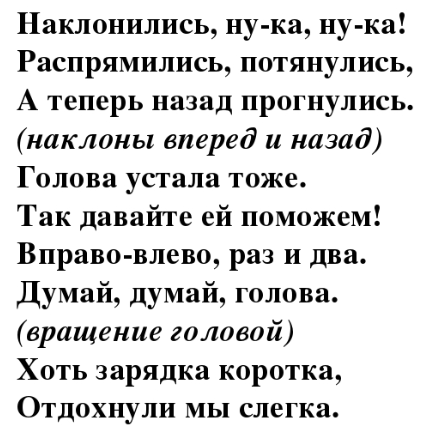 